МУНИЦИПАЛЬНОЕ БЮДЖЕТНОЕ ДОШКОЛЬНОЕ ОБРАЗОВАТЕЛЬНОЕ УЧРЕЖДЕНИЕ «ДЕТСКИЙ САД №1 «КОСМОС» ГОРОДА ЕВПАТОРИИ РЕСПУБЛИКИ КРЫМ»Сообщение  на городском  семинаре для заведующихмуниципальных дошкольных образовательных учреждений города Евпатории Республики Крым  «Менеджмент в дошкольном образовании»16.11.2018г.«ИМИДЖ ГЛАЗАМИ РЕБЕНКА, РОДИТЕЛЕЙ, И СОТРУДНИКОВ»                                           Е.Н. Нищакова                                                                         заместитель  заведующего  по ВР2018г.       Детский сад №1 "Космос"  вновь открыт, после реконструкции,  в декабре 2015 года.  В момент его открытия перед руководителем учреждения стояли основные задачи: становление коллектива и создание «с нуля» необходимых условий для гармоничного развития детей дошкольного возраста. Главная сложность состояла в том, чтобы построить эффективную  предметную среду детского сада с учетом особенностей восприятия мира ребенком. При этом необходимо было сделать так, чтобы она эстетично выглядела и была направлена на развитие воспитанников, стимулировала их саморазвитие.  Параллельно рассматривался вопрос о создании положительного имиджа вновь открытого учреждения с целью становления авторитета детского сада на рынке образовательных услуг.Мы хотим, чтобы наше дошкольное образовательное учреждение имело свое лицо, свое  имя,  чтобы это имя было узнаваемо, популярно,  чтобы  в нашем детском саду каждый  ребенок  рос  и  развивался  в  соответствии  с  его  потребностями  и  желаниями родителей, чтобы каждый член коллектива чувствовал себя личностью.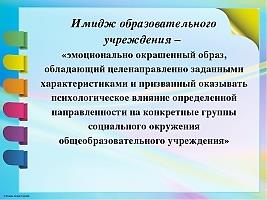 (слаид №25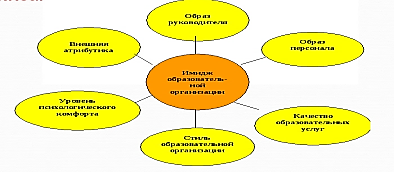 (слаид № 26Фундамент имиджа заключается в определении предназначения ДОУ, идеи его функционирования и развития, отличительных характеристик от других детский садов.(слаид №27ВНЕШНИЙ                                       ВНУТРЕННИЙВ условиях конкуренции перед каждым дошкольным образовательным учреждением встает вопрос о создании фирменного стиля, который делал бы его узнаваемым. Есть он и у нас.Внешний имидж (“осязаемый” имидж), связанный с пятью человеческими чувствами. Это все, что можно увидеть, потрогать, понюхать, услышать, попробовать, символы, которые в сознании окружающих будут ассоциироваться с детским садом и вызывать определенное настроение.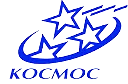 (слаид №  28  , 29 ) 1.Логотип или фирменный знак. В нем отражено название детского сада. 2.2.Летопись детского сада – книга отзывов для родителей и гостей ДОУ, фотоальбомы3.РR-мероприятия: организация дней открытых дверей, презентаций, участие в специализированных выставках, семинарах, конкурсах. 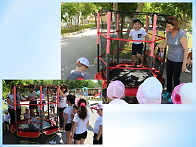 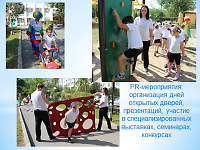 Главной ценностью для нас в работе является сохранность жизни и здоровья детей и педагогов. Поэтому ключевым направлением деятельности детского сада является организация оздоровительной работы, использование здоровье сберегающих технологий в работе с детьми. ( сл.  №  33) 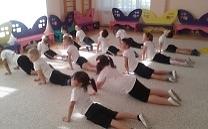 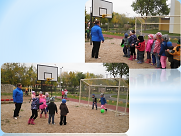 Реализация обозначенного содержания работы дошкольного образовательного учреждения обеспечивается высокой компетентностью персонала и оснащенностью материально-технической базы.  Видео  «Школа здоровья для маленьких  Крымчан»(сл. №  34-40)Проводим флеш-мобы,  Деньзащитыдетей,ДеньРоссии, 1 сентября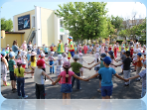 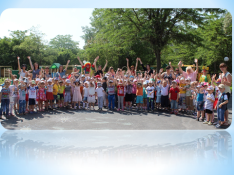 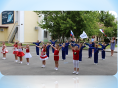 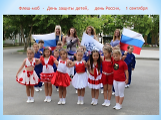 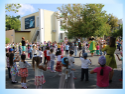 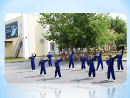 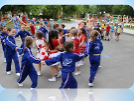 (сл. №  41,42)профилактические мероприятия по ПДД,С целью совершенствования педагогического мастерства участие  наших педагогов в специализированных выставках, семинарах, конкурсах форумах (слаид № 44,45) 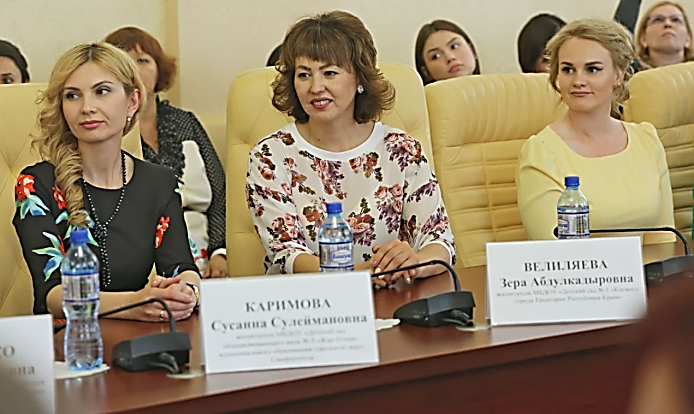 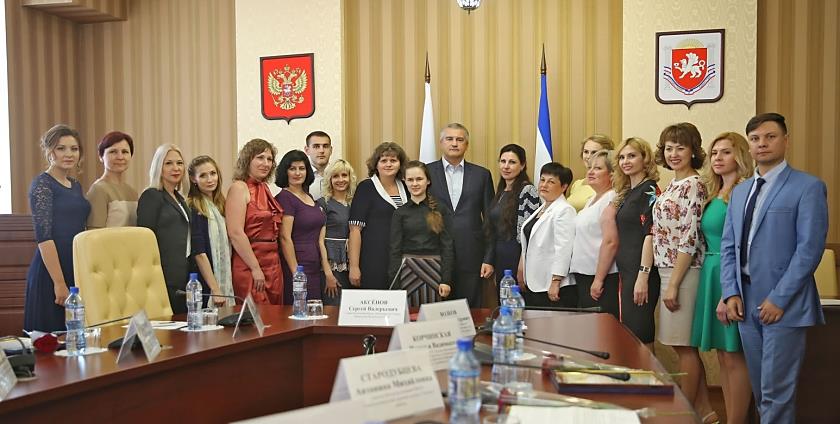 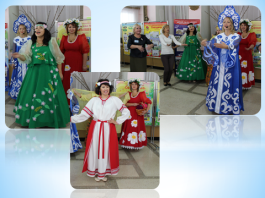 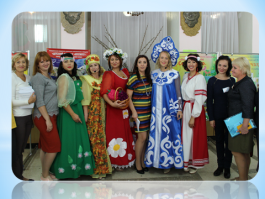 Частью внешнего  имиджа явл. визуально подвижные коммуникации 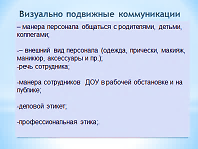 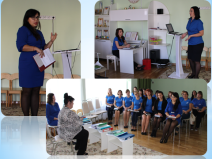 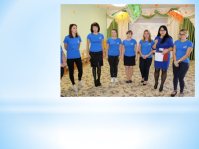 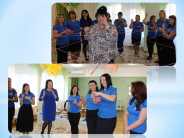 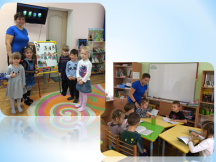 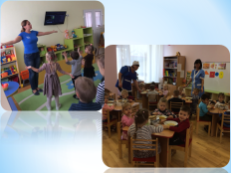 – манера персонала общаться с родителями, детьми, коллегами; речь сотрудника,;-внешний вид персонала (одежда, прически, макияж, маникюр, аксессуары и пр.);
- манера поведения сотрудников ДОУ в рабочей обстановке и на публике; деловой этикет, профессиональная этика;.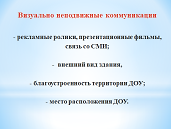 3.Визуально неподвижные коммуникации: ( сл. № 52)- рекламные ролики, презентационные фильмы, связь со СМИ;;      (видео Евпаторийское телевидение «ВОЛОНТЕРЫ  из  Космоса»)Фото воспитанники  подготовительной группы, в период адаптации помогают малышам одеваться на прогулку, помогают собирать игрушки, гуляют с ними на прогулке, подарили коробку для потерявшихся вещей «Чей платочек, чей носочек»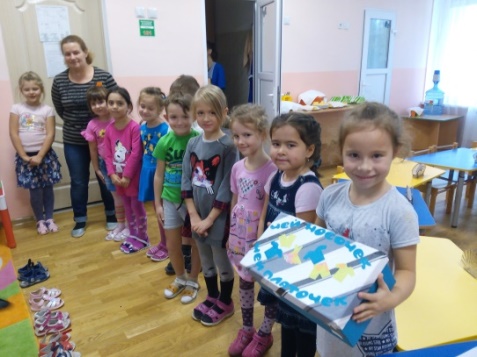 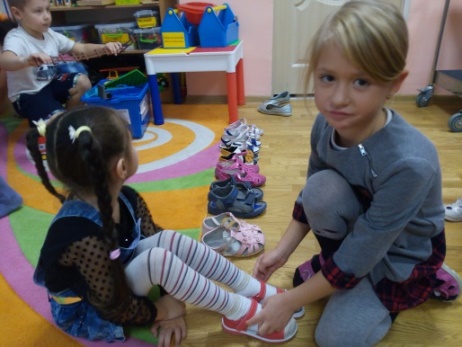 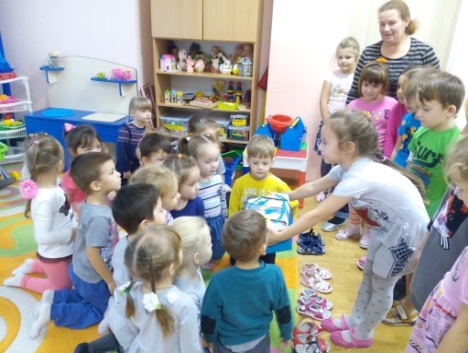 -внешний вид здания, благоустроенность территории ДОУСЛ № 53-60 это креативная  территория)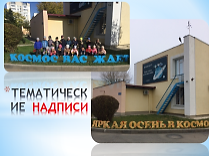 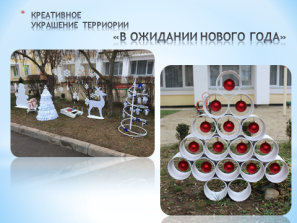 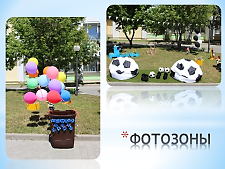 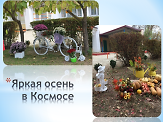 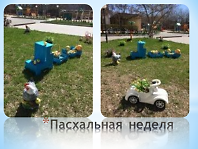 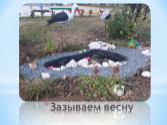 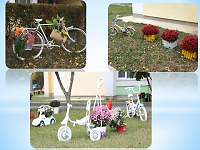 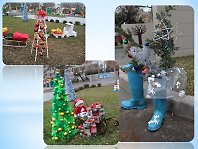 Связь с семьей, с целью повышение  педагогической компетентности  родителей ведет работу  семейный  клуб «Компетентный родитель Евпатории»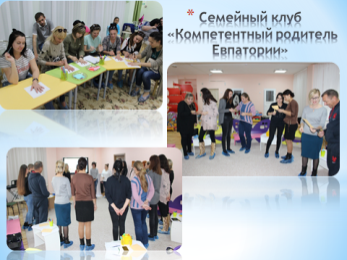 Перечисленные атрибуты формируют внешний имидж детского сада. Однако мы понимаем, что основа всего – люди, т.е. заведующий ДОУ, педагоги, обслуживающий персонал. Внутренний имидж – проявляется в отношении сотрудников к работе, руководителю и родителям, их энтузиазме. Отношений, норм и принципов поведения, традиций, общих для всех сотрудников.          Современный руководитель ДОУ должен обладать высоким профессионализмом, компетентностью, организаторскими качествами, работоспособностью, политической культурой, высокой нравственностью, личным авторитетом, стремиться к демократическому стилю руководства.Имеют значение особый блеск в глазах, улыбка, своеобразная интонация голоса, привлекательность манеры поведения.               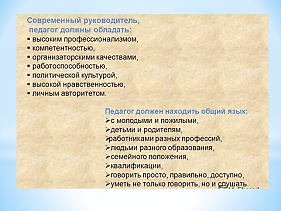 .( СЛ. № 62  руководитель- педагог)Все перечисленные компоненты имиджа руководителя подходят и к педагогу. Имидж педагога – это голос, пластика, мимику, внешние данные в качестве воздействия на воспитанников и родителей. Имидж определяется степенью удовлетворенности родителей и желанием детей посещать детский сад.Для получения качественных результатов по изучению имиджа были привлечены родители и дети ДОУ. Диагностика имиджа ДОУ проходила в 2 этапа: родители и дети-   Родители через ответы на предложенный вопросник- анкету. через личное интервью родителей при приеме ребенка в ДОУ, наблюдение за их поведением в процессе взаимодействия с сотрудниками ДОУ. (сл №  63) диаграммаВсего было опрошено 192 родителя. Основные критерии анализа информации, представленной родителями:первое впечатление от ДОУ;определение позитивных и негативных сторон деятельности ДОУ;удовлетворенность объемом информации, степень реализации ожидания;Так как мониторинговые исследования удовлетворенности родителей качеством образования и воспитания в ДОУ проводятся ежегодно, ниже приводятся диаграммы результатов диагностики в процессе изучения имиджа ДОУ,  2016-2018г.г.. Сравнительная диаграмма результатов диагностики за последние 3 года позволила увидеть увеличение показателей: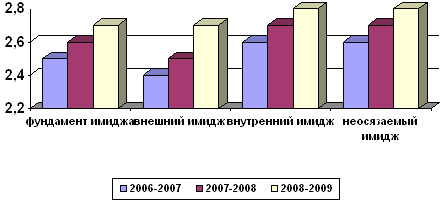 Все предложенные пожелания рассмотрены сотрудниками ДОУ для дальнейшего координирования своей работы.Проведенная работа позволила выявить проблемы и обозначить дальнейшую стратегию преобразования имиджа ДОУ, которые выделены в программе развития работа по расширению и изменению спектра услуг. Нами запланировано: создание условий для организации услуг дополнительного образования  кружка ( англ, хореогр), по итогам  многочисленных пожеланий родителей, ввели логопеда. Также  мы выявили имидж ДОУ глазами ребенка.Дети – носители внешнего и неосязаемого имиджа. Большую часть своей жизни они проводят в стенах ДОУ, постоянно контактируют с педагогами, культурой учреждения, то есть связаны и с внутренним имиджем ДОУ. Их отношение к детскому саду и педагогам оказывает непосредственное влияние на родителей и на имидж ДОУ в их глазахИзучение особенностей восприятия детского сада детьми старшего дошкольного возраста через использование следующих методов: беседа и рисуночный тест.Слаид 3 №64 рисунки  детей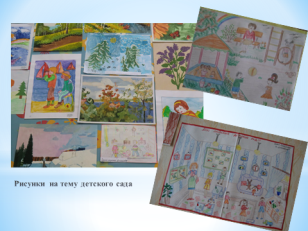 ---беседа с ребенком, направленная на определение его отношения к детскому саду; выделяемые факторы (игрушки, занятия, воспитатель, сверстники, питание), привлекающие или отталкивающие ребенка;---рисуночный тест. Рисунок на тему детского сада, позволяющий на основе анализа изображения выявить особенности восприятия ребенком ДОУ и его отношение. ·  желание ребенка выполнить рисунок на тему детского сада и особенности рисунка.Итак, в результате реализации диагностического материала нами выявлено своеобразие имиджа ДОУ, что он соответствует оптимальным требованиям, предъявляемым к нему потребителями услуг, что позволило определить пути его дальнейшего совершенствования. В перспективу на будущее наметили:продолжать работу над созданием условий для профессионального роста педагога через оказание методической помощи при создании ими авторских программ, разработок и т. д.;-продолжить оригинальность оформления территории детского сада;участвовать в распространении опыта работы детского сада (семинары, конференции, и т. п.);совершенствовать презентацию информации о деятельности ДОУ в СМИ;Таким образом,  для формирования привлекательного и своего неповторимого имиджа ДОУ должно иметь:четко определенные приоритеты, собственную философию, свое видение будущего;уникальную, неповторимую систему ценностей, обычаев, традиций, стилей поведения;разнообразные качественные образовательные услуги;яркие, узнаваемые, своевременно обновляемые, информационные материалы, предназначенные для внешнего представления;публикации о достижениях дошкольного учреждения в СМИ.По истечении 3-х  лет д/с №1  “Космос»” признан и успешен: стабильный творческий коллектив, эффективное взаимодействие с социумом и с родителями, позитивное общественное мнение в городе, достойные результаты выпускников детского сада. Итоги деятельности ДОУ освещаются в местной печати, концертах воспитанников детского сада, не только в музыкальном зале учреждения, но и на различных других сценах (открытие нового д/с «Солнышко»). В кабинете заведующего, методическом и музыкальном зале  находится почётное место достижений ДОУ (дипломы, грамоты, благодарственные письма).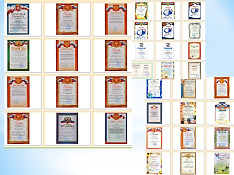 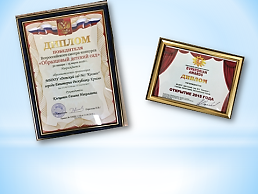  (Слаид №65         По истечении 3-х лет деятельности создан положительный  корпоративный имидж, Важно  желание видеть своё учреждение очень нужным и привлекательным. Умение заведующего  сплотить коллектив (не только педагогический, а в целом) указывает, на то, что наш детский сад обладает позитивным имиджем, и его нужно нам поддерживать и развивать.Для формирования положительного имиджа мы рекомендуем соблюдать  следующие правила:·- не будьте похожи на других;·  -пусть цели вдохновляют;· - стремитесь к положительным эмоциям.-комфортность и безопасность обстановки-обеспечение богатства сенсорных впечатлений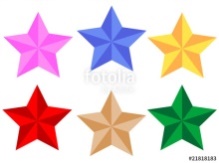 Выберите лучшую корпоративную философию:«Принимаем  с любовью,  выпускаем с гордостью»И нужно всегда помнить, что идут туда, где их действительно ждут.